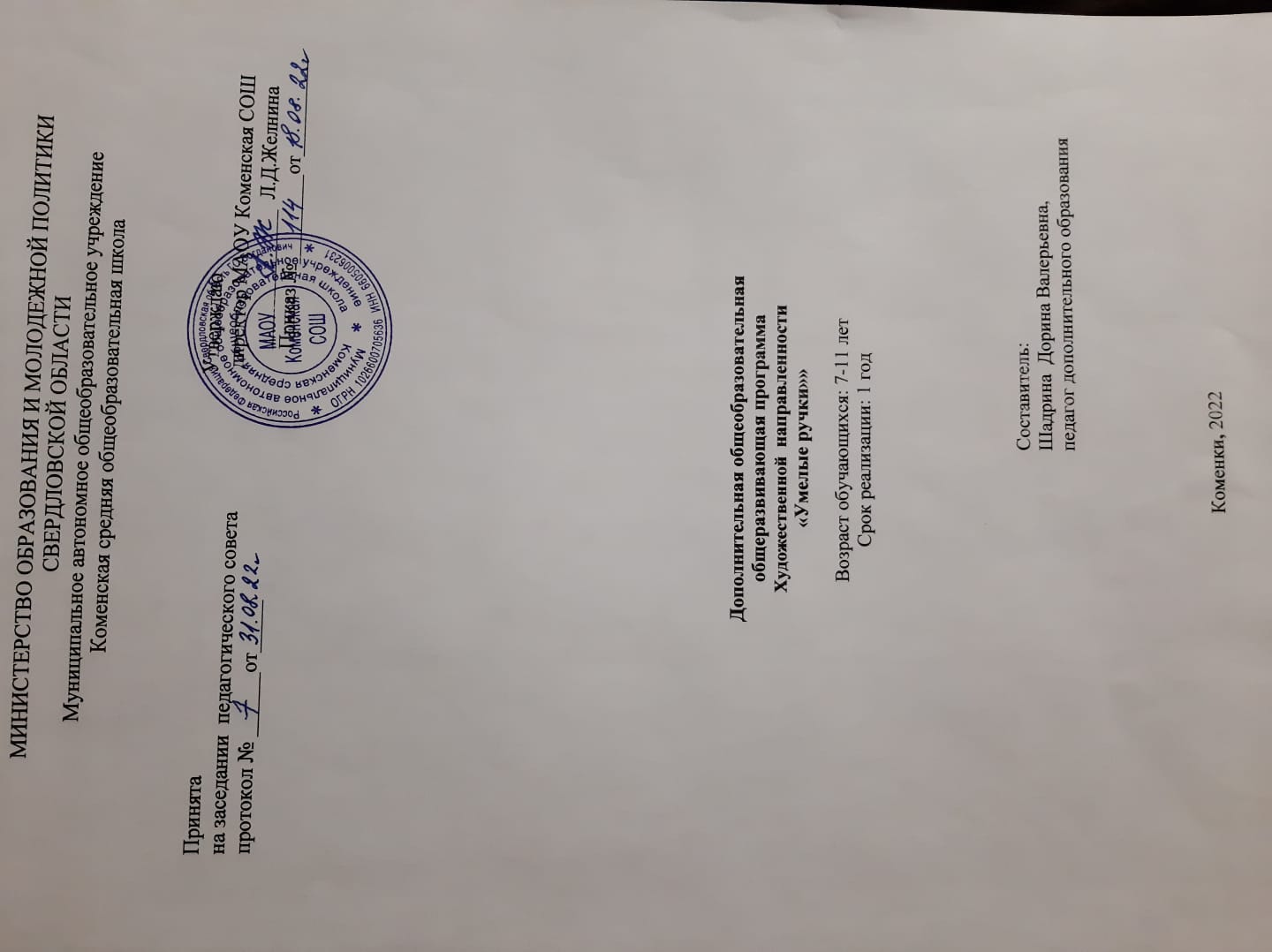 СОДЕРЖАНИЕ:Раздел №1. «Комплекс основных характеристик программы»       1. Пояснительная записка…………………………………………………3       2. Цели и задачи программы………………………………………………5       3. Содержание программы3.1. Учебный план…………………………………………………………..63.2. Содержание учебного плана…………………………………………..74. Планируемые результаты……………………………………………….10Раздел №2 «Комплекс организационно-педагогических условий»1. Календарно-тематическое планирование1.1.  1 класс………………………………………………………………….121.2.  2 класс………………………………………………………………….161.3.  3 класс………………………………………………………………….201.4.  4 класс………………………………………………………………….242. Условия реализации программы………………………………………..283. Формы аттестации……………………………………………………….294. Методические материалы……………………………………………….305. Литература………………………………………………………………..31Приложение 1……………………………………………………………….33Приложение 2……………………………………………………………….36Приложение 3……………………………………………………………….38Приложение 4……………………………………………………………….39Приложение 5……………………………………………………………….40Раздел №1. «Комплекс основных характеристик программы»1. Пояснительная  запискаПрограмма кружка  «Умелые ручки» реализует общекультурное направление во внеурочной деятельности в 1-5 классах в рамках федерального государственного образовательного стандарта начального общего образования второго поколения.Программа способствует овладению учащимися начальными трудовыми умениями и навыками, опытом практической деятельности по созданию объектов труда, способами планирования и организации трудовой деятельности, развитию технического и логического мышления,  формированию первоначальных представлений о мире профессий, воспитанию трудолюбия, практическому применению правил сотрудничества в коллективной деятельности. Занятия кружка способствуют развитие   у детей не только художественного вкуса, творческих способности, но и экологического воспитания.   Программа кружка «Умелые руки» состоит из теоретической и практической части. В процессе занятий учащиеся от простых изделий постепенно переходят к освоению более сложных образцов. Программа разбита на четыре блока. Занятия  по данной программе благотворно  повлияют на развитие детской фантазии, пробудят заложенное в человеке от природы чувство прекрасного, будут развивать  творческие способности. Умение изготовить своими руками игрушки, поделки помогает детям самоутвердиться в глазах сверстников, что особенно важно в период нравственного становления личности ребенка сначала в детском объединении,  а затем и в окружающем мире. Воспитание и обучение в кружке осуществляется "естественным путем", в процессе творческой работы. Одно из условий освоения программы - стиль общения педагога с детьми на основе личностно-ориентированной модели.
         Программа предполагает соединение игры, труда и обучения в единое целое, что обеспечивает единое решение познавательных, практических и игровых задач (при ведущем значении последних).    Программа кружка «Умелые ручки» разработана для младших школьников сроком на  4 года.  Рассчитана на 1 час в неделю, что составляет 34 часа в учебном году, курс носит интегрированный характер.Группа учащихся не должна превышать 15 человек, чтобы учитель мог  оказать каждому достаточную помощь и осуществлять качественный контроль над соблюдением техники безопасности при работе с колющими инструментами. Сам педагог должен очень хорошо владеть данными техниками.                          Занятия проводятся в игровой форме, в их основе лежат творческая деятельность, т.е. создание оригинальных творческих работ.
         Все поделки функциональны: ими можно играть, их можно использовать в быту, их можно подарить друзьям и родным.
         Особое внимание уделяется созданию в детском коллективе доброжелательной творческой обстановке, что способствует проявлению индивидуальности каждого и создание  для каждого ситуации успеха.Принципы• доступности (простота, соответствие возрастным и индивидуальным особенностям);• наглядности (иллюстративность, наличие дидактических материалов). “Чем более органов наших чувств принимает участие в восприятии какого-нибудь впечатления или группы впечатлений, тем прочнее ложатся эти впечатления в нашу механическую, нервную память, вернее сохраняются ею и легче, потом вспоминаются” (К.Д. Ушинский);• демократичности и гуманизма (взаимодействие педагога и ученика в социуме, реализация собственных творческих потребностей);• научности (обоснованность, наличие методологической базы и теоретической основы).• “от простого к сложному” (научившись элементарным навыкам работы, ребенок применяет свои знания в выполнении сложных творческих работ).2. Цели и задачи программыЦель программы:  создание условий для выявления и развития творческих способностей детей, пробуждать инициативу и самостоятельность принимаемых решений, привычку к свободному самовыражению, уверенность в себе.Задачи программы:ОбучающиеЗнакомить детей с основными понятиями и базовыми формами разных техник.Обучать различным приемам работы с бумагой, солёным тестом, природным материалом.Формировать умения следовать устным инструкциям.Знакомить детей с основными геометрическими понятиями: круг, квадрат, треугольник, угол, сторона, вершина и т.д. Обогащать словарь ребенка специальными терминами.Создавать композиции с изделиями, выполненными в разной технике. РазвивающиеРазвивать внимание, память, логическое и пространственное воображения.Развивать мелкую моторику рук и глазомер.Развивать художественный вкус, творческие способности и фантазии детей.Развивать у детей способность работать руками, приучать к точным движениям пальцев.Развивать пространственное воображение.ВоспитательныеВоспитывать интерес к искусству солёного теста, природного материала, квиллинга.Формировать культуру труда и совершенствовать трудовые навыки.Способствовать созданию игровых ситуаций, расширять коммуникативные способности детей.Учить аккуратности, умению бережно и экономно использовать материал, содержать в порядке рабочее место.3. Содержание программы3.1. Учебный план3.2. Содержание учебного планаПервый блок.  «Работа с природным и бросовым материалами» (6 часов)Цель: создание условий для ознакомления учащихся с возможностями работы с природными материалами; развитие фантазии учащихся, привитие  любови к природе и искусству.Задачи: Научить видеть красоту в реальной действительности. Передача характерных особенностей большой формы.         Выполнить работу в технике аппликации из природных материалов.Природа способна пробуждать в людях лучшие чувства, только надо с детства учить видеть и понимать ее красоту. В природном материале заложены удивительные возможности, раскрывая их можно создавать подлинные произведения искусства. Из засушенных листьев, трав, цветочных лепестков, соломы, семян, плодов растений, перьев птиц, берёсты можно создавать уникальные картины.Художественные композиции из природных материалов, выполненные с любовью и вдохновением, помогают украсить любой интерьер и внести в помещение дыхание и красоту природы.Второй блок.  « Солёное тесто» (8 часов)Цель: научить лепке из солёного теста, развивая речь, художественные способности, абстрактное и логическое мышление, воображение, аккуратность и самостоятельность.Задачи: повышать сенсорную чувствительность (способность тонкому восприятию формы, фактуры, цвета, веса, пластики, пропорций; совершенствование навыков ручного труда средствами лепки; развитие мелкой моторики рук в процессе освоения различных технологических приемов.           Каждый ребенок любит лепить. Дети лепят на уроках технологии пластилином, глиной. Оказывается, их можно научить лепить и солёным тестом. Соленое тесто - так называется вид деятельности.           Используя эту технологию, можно создать великолепные фигурки на память, рамочки для картин, новогодние сувениры и игрушки,  и даже создать картины.
	Результат работы лепки солёным тестом завораживает детей красотой. А где красота - там и радость, и праздник. И всегда хорошее настроение.Третий блок. «Работа с бумагой в технике квиллинг» (10 часов)Цель:  всестороннее интеллектуальное и эстетическое развитие детей в процессе овладение элементарными приемами техники квиллинга, как художественного способа конструирования из бумаги.Задачи:  знакомить детей с основными понятиями и базовыми формами «квиллинга», с основными геометрическими понятиями: круг, квадрат, треугольник, угол, сторона, вершина и т. д; обогащать словарь ребенка специальными терминами; формировать умения следовать устным инструкциям;  создавать композиции с изделиями, выполненными в технике «квиллинга»;            Бумага-первый материал, из которого дети начинают мастерить, творить, создавать неповторимые изделия. Она известна всем с раннего детства. Устойчивый интерес детей к творчеству из бумаги обуславливается еще тем. Что данный материал дает большой простор творчеству.             Бумажный лист помогает ребенку ощутить себя художником, дизайнером, конструктором, а самое главное - творческим человеком. Претерпевая колоссальные изменения с древних времен, бумага в современном мире представлена большим разнообразием. Цветная и белая, глянцевая и бархатная, папирусная и шпагат - она доступна всем слоям общества.            Обычный материал- бумага- приобретает новое современное направление. Им можно работать в разных техниках. Бумажная филигрань - старинная техника обработки бумаги. Распространенная в наше время, получила название  «квиллинг». «Квиллинг» открывает детям путь к творчеству, развивает фантазию и художественные возможности.Используя эту технику, дети создают открытки, рамки для фото, картины.Четвертый блок. « Декоративное панно» (9 часов) Цель: Создание условий для развития творческой активности и самореализации личности, формирование основ художественной культуры ребёнка через народное декоративно-прикладное искусство.  Задачи: обучать основам народного и декоративно-прикладного искусства; формировать навыки работы с разными материалами; развивать художественно-эстетический вкус детей; приобщить детей к системе культурных ценностей, отражающих богатство общечеловеческой культуры, формирование потребности в высоких культурных и духовных ценностях и их дальнейшем обогащении; воспитывать  уважительное отношение между членами коллектива в совместной творческой деятельности.           В настоящее время актуальной стала проблема сохранения культурной и исторической самобытности России, национальных традиций родного народа, незыблемых нравственных ценностей.  Декоративно-прикладное искусство органично вошло в современный быт и продолжает развиваться, сохраняя национальные традиции в целостности. Оно содержит в себе огромный потенциал для освоения культурного наследия, так как донесло до сегодняшнего дня практически в неискаженном виде характер духовно-художественного постижения мира. Изготовление декоративных панно  поможет детям развиваться,  узнавая и сохраняя национальные традиции. В этом блоке будут обобщены универсальные учебные действия,  полученные на предыдущих занятиях и уроках технологии.           Ручной труд вырабатывает такие волевые качества, как терпение и настойчивость, последовательность и энергичность в достижении цели. Аккуратность, тщательность в исполнении работы, позволяют воспитанникам само утверждаться, проявляя индивидуальность и получая результат своего художественного творчества. У детей формируются умения  обращения с инструментами, необходимые для начала школьного обучения. Происходит ориентация младших школьников на ценность труда в эмоционально-поведенческом аспекте.           Создание собственных работ приносит детям радость. Их можно подарить своим родным и друзьям на любой праздник.4. Планируемые результаты      Иметь представление:  - о проектной деятельности в целом и её основных этапах;                                                                 - о понятиях конструкция (простая и сложная, однодетальная и многодетальная), композиция, чертёж, эскиз, технология, экология, дизайн;      Знать:   - правила ТБ;                                                                                                                                                                         - название и назначение ручных инструментов (ножницы, игла), контрольно-измерительных инструментов (линейка, угольник, циркуль), приспособлений (шаблон, булавки) и правила безопасной работы с ними;- правила личной гигиены при работе с колющими и режущими инструментами;                                                                              - правила общения;- названия и свойства материалов, которые учащиеся используют в своей работе;                                                                                                                     - что такое деталь (составная часть изделия);                                                                              - что такое конструкция и что конструкции изделий бывают однодетальными и многодетальными;                                                                                                                             - основные требования дизайна к конструкциям, изделиям (польза, удобство, красота);                                                                                                                                              - виды материалов;                                                                                                                               - последовательность изготовления несложных изделий: разметка, резание, сборка, отделка; способы разметки: сгибание и по шаблону;                                                                                    - способы соединения с помощью клея ПВА, проволоки.- виды отделки: раскрашивание, аппликации.- даты в календаре: День леса, День Мира, Всемирный день защиты животных, День матери, День кошки, Всемирный день гор, День собаки. День птиц, День солнца и другие.- праздники: Новый год, День защитников Отечества, 8 Марта, День победы и другие.       Уметь:                                                                                                                                     - находить и использовать дополнительную информацию из различных источников (в том числе из Интернета);                                                                                                  - наблюдать, сравнивать, делать простейшие обобщения;                                                                                  - различать материалы по их назначению;                                                                                         - различать однодетальные и многодетальные конструкции несложных   изделий;                                                                                                                                             - читать простейший чертёж (эскиз);                                                                                                  - качественно выполнять изученные операции и приёмы по изготовлению несложных изделий: экономную разметку сгибанием, по шаблону, резание ножницами, сборку изделий с помощью клея, эстетично и аккуратно отделывать изделия рисунками, аппликациями;                                                                                                                                       - безопасно использовать и хранить режущие и колющие инструменты (ножницы, спицы, инструмент для квиллинга);                                                                                                                                  - выполнять правила культурного поведения в общественных местах;                                                            - выполнять посильные действия при решении экологических проблем на доступном уровне (личная гигиена, культура поведения в природе и обществе, поддержание чистоты в быту и в общественных местах, культура общения – речь, этикет и т.д.).Общетрудовые умения:                                                                                        Самостоятельно:                                                                                                                                      - анализировать предложенное учебное задание;                                                               - организовывать рабочее место в соответствии с разработанным проектом, подбирать необходимые материалы, инструменты и приспособления;                                           - экономно, рационально и творчески строить свою практическую работу на всех её этапах;                                                                                                                                  - обосновывать выбор конструкции и технологии выполнения учебного задания в единстве требований полезности, прочности, эстетичности;                                                             - выполнять доступные практические задания с опорой на чертёж (эскиз), схему.         С помощью учителя:- выбирать темы для практических работ;                                               - формулировать проблему, проводить коллективное обсуждение предложенных учителем или возникающих в ходе работы учебных проблем;                          - выдвигать возможные способы их решения;- доказывать своё мнение.Раздел №2 «Комплекс организационно-педагогических условий».Календарно-тематическое планирование1 класс  (33 часа) 2 класс ( 34 часа) 3  класс  (34 часа) 4  класс  (34 часа)2. Условия реализации программы        Для реализации программы необходимо стандартное оборудование  современного класса: проектор, компьютер.       Для проведения занятий необходимы канцелярские принадлежности,  цветная бумага, картон, клей, ножницы, спицы, инструмент для квиллинга, семена, зёрна, крупы, салфетки, гербарий засушенных растений, бросовый материал, лак.       Информационное обеспечение включает в себя обязательное наличие презентаций, наглядных пособий, дидактических карточек.       В начале работы каждого блока все обучающиеся проходят инструктаж по технике безопасности.       Все занятия проводит разработчик программы.3. Формы аттестации        Промежуточная и итоговая аттестация проводиться в результате оценивания готовых работ. Оценка осуществляется в баллах по критериям (Приложение 2).А также:Создание фото презентаций работ кружка.Составление альбома лучших работ.Проведение выставок работ учащихся: – в классе; 
– в школе;Участие в городских,  районных, международных конкурсах  детского прикладного и технического творчества (Приложение 4).Вручение сертификатов об окончании творческого объединения (Приложение 3).В течении всего времени обучения заполняется карта достижений, которую ученик вкладывает в своё портфолио (Приложение 5).Те из ребят, кто в конце учебного года наберут большее количество баллов, получают Грамоту за лучшие результаты.4. Методические материалы При проведении занятий учитывается:-  уровень знаний, умений и навыков воспитанников;-  самостоятельность ребёнка;-  его активность;-  его индивидуальность;-  его индивидуальные особенности;-  особенности памяти, мышления и познавательные интересы.Ведущими технологиями кружка являются  проектная деятельность. Формы и методы занятий.В процессе занятий используются различные формы занятий:традиционные, комбинированные и практические занятия; беседы, игры. А также различные методы:Методы, в основе которых лежит способ организации занятия:• словесный (устное изложение, беседа, рассказ, и т.д.);• наглядный (показ мультимедийных  материалов, иллюстраций, наблюдение, показ (выполнение) педагогом, работа по образцу и др.);• практический (выполнение работ по инструкционным картам, схемам и др.).Методы, в основе которых лежит уровень деятельности детей:• объяснительно-иллюстративный – дети воспринимают и усваивают готовую информацию;• репродуктивный – учащиеся воспроизводят полученные знания и освоенные способы деятельности;• частично-поисковый – участие детей в коллективном поиске, решение поставленной задачи совместно с педагогом;- исследовательский – самостоятельная творческая работа учащихся. Методы, в основе которых лежит форма организации деятельности учащихся на занятиях:• фронтальный – одновременная работа со всеми учащимися;• индивидуально-фронтальный – чередование индивидуальных и фронтальных форм работы;• групповой – организация работы в группах;• индивидуальный – индивидуальное выполнение заданий, решение проблем;• и другие.5. Литература      5.1. Литература для учителя:Геронимус Т.М. “Школа мастеров” - М., .Герчук Ю. Я. Что такое орнамент? – М.: Галарт, 1998.Гусева И. «Солёное тесто», Изд. Дом «Литера», СПб, .Данкевич Е. В., Жакова О. В. Большая книга поделок для девочек и мальчиков. ООО «Издательство «Кристал»», М.: ЗАО «Издательский дом Оникс», 2000.Данкевич Е.В. «Лепим из солёного теста», - СПб.: ИД «Кристалл», .Зайцева, А. Искусство квиллинга. – И.: Эксмо – Пресс, 2009. – 64 с.	Колесник С.В. “Азбука мастерства. 1-4 классы” – Саратов: Лицей, 2005г.Михалкова И., Силаева К., «Солёное тесто. Большая книга поделок». М.: «ЭСКИМО». .Пульман Л. Г. Методика преподавания композиции декоративно-прикладного искусства в ДХШ. – Минск.: 1980. Романенко В.М. Развитие творческих способностей младших школьников на уроках декоративно-прикладного искусства // Преподавание технологии. - М.: Изд. Дом "Первое сентября", 2004.Синеглазова М.О. «Удивительное солёное тесто», Изд. дом: МСП, .Ступак, Е. Гофрированный картон. – И.: Айрис – Пресс, 2009. – 32 с.Терещенко Т. Ф. Декоративно-прикладная композиция. – М.: 1987. Тихомирова Л. Ф. Развитие познавательных способностей детей [Текст]: пособие для родителей и педагогов / Л. Ф. Тихомирова. – Екатеринбург: У-Фактория, 2003. – 40 с.Хананова И.Н.  «Солёное тесто», - М.:АСТ-ПРЕСС КНИГА.- .Хворостов А. С. Декоративно-прикладное искусство в школе. – 22-е изд., перераб. И доп. – М.: Просвещение, 1998.Хелен, У. Популярный квиллинг.- И.: Ниола – пресс, 2008. – 104 с.Чаянова Г.Н. «Солёное тесто», М.: Дрофа-Плюс, .Чибрикова О.В. «Подарки к любому празднику», -М.: Эскимо, .Литература для родителейВалеев Г.Х. «Развитие творческого потенциала личности: материалы и рекомендации к занятиям с младшими школьниками», Уфа,2006 г.Дерезина М.Г. «Каждый ребёнок-художник», изд-во Ювента. М. .Путилин В.Д., Ушачев В.П. «Психолого-педагогические основы формирования творческой активности школьника», Магнитогорск, .       5.3. Литература для детейАнтипова М. Соленое тесто Красивые вещи своими руками. – М., 2006. –        118 с.Горячева В.С. Сказку сделаем из глины, теста, снега, пластилина. Популярное пособие           для родителей, детей и педагогов. – Ярославль, 1998. – 192 с.Кискальт И.И. Соленое тесто. – М.: АСТ-ПРЕСС книга, 2003. – 156Лихачева Т.Г. Моя игрушка – подружка. – Ярославль: Академия развития, 2001. – 167 сФименко Ф.П. Поделки из природных материалов. М.: Просвещение. 1998.(Приложение 1)Техника безопасности на занятиях кружка «Умелые ручки»1. Работу начинай только с разрешения учителя. Не отвлекайся во время работы.2. Не пользуйся инструментами, правила обращения, с которыми не изучены.3. Употребляй инструменты только по назначению. Не просверливай ножницами отверстия.4. Не работай неисправными инструментами.5. Инструменты и оборудование храни в предназначенном для этого месте.6. Содержи в чистоте и порядке рабочее место.7. Раскладывай инструменты в указанном учителем порядке.8. Не разговаривай во время работы.9. Выполняй работу внимательно.Правила подготовки рабочего места перед началом работыПоложи на парту клеенку, рабочую доску.Приготовь необходимые материалы и инструменты к работе, коробку или пакет для изделий.Надень рабочую одежду.Тряпочку или салфетку для рук держи всегда в кармане рабочей одежды.
 Правила уборки своего рабочего местаПоложи изделие, выполненное на занятии, в коробку для изделий.Собери со стола и с пола обрезки материала, мусор.После работы с пластилином, солёным тестом почисти стекой рабочую доску, крышку парты, если там остались следы от пластилина. Соскреби прилипший к полу пластилин — грязный выброси в мусор, чистый убери в коробку.Протри инструменты и крышку парты тряпочкой.Тщательно вытри руки тряпочкой и вымой их с мылом.Сними рабочую одежду.Все принадлежности убери.Инструкцияпо технике безопасности при работе с природным материалом1. Не ломай растущие деревья и кустарники.2. Не обрабатывай сырые, грязные корни и ветки.3. Для резания веток используй нож с тупым концом.4. Обрабатывай шишки, каштаны, жёлуди только на деревянной доске.5. В сухих шишках, каштанах, жёлудях отверстия не делай шилом, а сверли.6. Храни природный материал в сухом месте.7. При работе с клеем пользуйся кисточкой, если это требуется.8. Бери то количество клея, которое требуется для выполнения работы на данном этапе.9. Деталь надо сначала примерить. А потом намазывать клеем.10. Излишки клея убирай мягкой тряпочкой или салфеткой, осторожно прижимая ее.11. Кисточку и руки после работы хорошо вымой с мылом.Инструкцияпо технике безопасности при работе с солёным тестом1. Замешивай тесто по рецепту и  только с разрешения или под наблюдением взрослых.2. Лепку выполняй на подкладной доске, не клади тесто на стол.3. Нельзя есть солёное тесто.4. Храни солёное тесто в мешочке в холодильнике отдельно от тетрадей и книг.5. По окончанию работы хорошо вымой их с мылом.Инструкцияпо технике безопасности при работе в технике квиллингПриготовить все необходимые материалы и инструменты.Хранить ножницы и инструмент для скручивания полосок бумаги в определённом месте.Не держать ножницы острыми концами вверх, передавать кольцами вперёд.Не оставлять ножницы на рабочем месте раскрытымиНе работай ножницами с ослабленным креплением.Подавать ножницы кольцами вперед.Не оставлять ножницы открытыми.Не играть с ножницами, не подноси ножницы к лицу.Использовать ножницы по назначению.Следить, чтобы клей не попадал на кожу рук, лица, особенно в глаза.При попадании клея в глаза надо немедленно промыть их большим количеством воды.После работы клей хорошо закрыть и обязательно вымыть руки.Полоски бумаги не разбрасывай и складывай обратно в коробочку.После работы прибери своё место и протри парту.(Приложение 2)Контроль результатов1.Конструкторские критерии:а) прочность, надёжность;б) тяжесть, распределение массы;в) удобство использования;г) соответствие конструкции назначению изделия.2.Технологические критерии:а) количество используемых деталей;б) оригинальность применения и сочетания материалов, их долговечность, расход материалов;в) стандартность технологии, необходимое оборудование;г) сложность и объём выполняемых работ.3.Экологические критерии:а) загрязнение окружающей среды при производстве;б) возможность использования отходов производства. 4.Эстетические критерии:а) оригинальность формы;б) композиционная завершённость;в) использование традиций национальной художественной культуры;г) цветовое решение;д) стиль.5.Экономические критерии:а) потребность в данном изделии;б) себестоимость проекта.ОценкаКАРТА ДОСТИЖЕНИЙКружок «Умелые ручки»Ф И ____________________________________учебный год _____________Руководитель кружка ___________ Шадрина Дорина Валерьевна№ п/пНазвание блока Количество часовКоличество часовКоличество часовФормы аттестации/ контроля№ п/пНазвание блока ТеорияПрактикаВсегоФормы аттестации/ контроля1Работа с природными материалами.516Защита проекта2Солёное тесто.268Защита проекта3Работа с бумагой в технике квиллинг.3710Защита проекта4Декоративное панно (работа с природным материалом, бумагой, солёным тестом, пластилином, тканью, нитками).279Выставка№п/пНаименование блоков, темКол-во часовПрограммное  содержаниеДата1 блокРабота с природным и бросовым материалами.61Знакомство с художественным конструированием из природных материалов.1План работы кружка. Знакомство с инструментами для обработки бумаги. Инструктаж по технике безопасности. Подготовка природного материала. 2Подготовка природного материала к работе, инструменты и приспособления, инструктаж по технике безопасности.1План работы кружка. Знакомство с инструментами для обработки бумаги. Инструктаж по технике безопасности. Подготовка природного материала. 3Основы композиции, разработка эскизов. 1Знакомство с композицией и разработка эскизов выбранных работ. Раскраска фона композиции.4-5Композиция из природных материалов. Аппликация из листьев «Звери».2Составление композиции. Прикрепление деталей и оформление картины.6Оформление и защита готовых изделий.1Защита готовых работ.2 блокСолёное тесто87Инструменты и материалы для работы с солёным тестом.  Правила техники безопасности.1Инструктаж по технике безопасности. Знакомство с инструментами и материалами для работы с солёным тестом. 8История  появления  лепки из солёного теста.  1Знакомство с историей появления лепки из солёного теста.9Техника лепки разных форм. Выбор нужных форм для изделия.1Знакомство с разными формами, лепка этих форм.10Приёмы лепки. Эскиз изделия.1Выбор изделия из солёного теста. Работа над приёмами лепки нужных форм для изделия. Разработка эскизов изделий.11Выполнение выбранных работ из солёного теста. «Снеговик».1Работа над выполнением выбранных работ.12-13 «Ёлочные украшения».2Работа над выполнением выбранных работ. Раскрашивание и лакировка.14Оформление и защита готовых изделий.1Защита готовых изделий.3 блокРабота с бумагой в технике квиллинг.1015 Инструменты и материалы, необходимые для работы в технике квиллинг. Правила техники безопасности.1Знакомство с инструментами и материалами для работы в технике квиллинг. Инструктаж по ТБ работы с бумагой.16 История возникновения технологии бумагокручения. 1Знакомство с историей возникновения технологии квиллинг. 17Основные правила работы и формы.1Правила работы. Знакомство с разными  формами. 18Основные формы    “капля”, “лодочка”, “треугольник”.  1Тренировка в изготовлении основных форм “капля”, “лодочка”, “треугольник”.  19Составление композиции из основных форм квиллинга  «Воздушные шарики».1Изготовление основных форм. Выполнение работы.20Изготовление открытки  к  Дню 8 Марта. «Цветок».1Изготовление и оформление поздравительной открытки. Выполнение цветка из разных форм.21Композиция «Снежинка» на новогоднюю ёлку.1Изготовление снежинки в технике квиллинг. Праздник Новый год.  22- 23Коллективная работа:  «Цветочная поляна».2Задания дает детям сам педагог, по выполнению заданий составляется коллективная работа.24Оформление и защита коллективной работы.1Защита готовых работ.4 блокДекоративное панно. 925Что такое декоративное панно.  Как  можно его изготовить.1Что такое декор. Виды декоративных панно и способы изготовления.26Выбор коллективных творческих проектов по изготовлению декоративных панно.1Выбор проекта.27Основы композиции, разработка эскизов.1Разработка эскиза проекта вместе с педагогом.28Подготовка материала к работе, инструменты и приспособления, инструктаж по технике безопасности.1Инструктаж по ТБ. Подготовка материалов, инструментов и приспособлений к работе над проектом.    29-31Декоративное панно: «Подсолнух» из риса, «Птица» - рисуем пластилином.    3Изготовление панно.32Итоговое занятие, защита творческих проектов.    1 Защита готовых творческих проектов.33Оформление выставки «Мы умеем!»    1Сбор материала и оформление выставки кружка «Умелые ручки». Грамоты за лучшие результаты.№п/пНаименование разделов, темКол-во часовПрограммное  содержаниеДата1 блокРабота с природным и бросовым материалами.61-2Подготовка природного материала к работе, инструменты и приспособления, инструктаж по технике безопасности. День леса.2План работы кружка. Инструктаж по технике безопасности. Подготовка природного материала. Вспомнить дату День леса.3Основы композиции, разработка эскизов. 1Знакомство с композицией и разработка эскизов выбранных работ. Подготовка фона.4-5Композиция из природных материалов. Картина «Осенний пейзаж».2Составление композиции. Прикрепление деталей и оформление картины.6Оформление и защита готовых изделий.1Защита готовых работ.2 блокСолёное тесто87Инструменты и материалы. Правила техники безопасности.1Инструктаж по технике безопасности. Знакомство с инструментами и материалами для работы с солёным тестом. 8Как появилась  лепка из солёного теста.  1Знакомство с появлением лепки из солёного теста. Сообщения учащихся.9Техника лепки разных форм. Выбор нужных форм для изделия.1Вспоминаем разные формы, лепка необходимых форм для изделия.10Выбор изделия ко Дню матери. Основы композиции, разработка эскизов. 1Выбор изделия из солёного теста. День матери, что это за праздник. Разработка эскизов работы.11Выполнение работы из солёного теста.  «Цветы».1Работа над приёмами лепки нужных форм для изделия. Работа над выполнением из солёного теста цветов.12-13 Композиция «Домик».2Выполнение работы. Раскрашивание готовых изделий.14Оформление и защита готовых изделий.1Защита готовых изделий.3 блокРабота с бумагой в технике квиллинг.1015 Инструменты и материалы. Правила техники безопасности.1Какие  инструменты и материалы необходимы  для работы в технике квиллинг. Инструктаж по ТБ работы с бумагой, ножницами, клеем.16 Волшебные свойства бумаги. История возникновения квиллинга.1Знакомство со свойствами бумаги.  Повторение истории возникновения технологии квиллинг. Сообщения ребят.17Вырезание полосок для квиллинга. Основные правила работы.1Правила работы. Тренировка в вырезании полосок. Разметка.18Основные формы “стрела”, “квадрат”, “прямоугольник”. Композиция «Ёлочка».1Тренировка в изготовлении основных форм. Замкнутые и открытые формы.19-20Основные формы “Сроллы”. Поздравительная открытка «С Днём рождения!»2Изготовление сролл. Изготовление и оформление поздравительной открытки.21Композиция «Мои любимые животные».1Изготовление рисунка в технике квиллинг.22-23Коллективная работа ваза «Яблоневый цвет».2Задания дает детям сам педагог, по выполнению заданий составляется коллективная работа.24Оформление и защита коллективной работы.1Защита готовых работ.4 блокДекоративное панно. 1025Декоративное панно. Способы его изготовления. Инструктаж  по технике безопасности1Повторить что такое декор. Виды декоративных панно и способы изготовления. Инструктаж по ТБ.26Выбор творческих проектов по изготовлению декоративных панно. Подготовка материала.1Выбор проекта. Подготовить необходимый материал, инструменты.27Основы композиции, разработка эскизов.1Разработка эскиза проекта.28-30Декоративное панно «Моя Родина». Всемирный день Земли.3Узнать, что это за праздник «Всемирный день Земли». Изготовление панно самостоятельно.31-32Подготовка проекта « Картина из листьев «Солнце». Скоро праздник День солнца.2Зачем появился День солнца в нашем календаре. Оформление  проекта вместе с педагогом. Выполнение работы.33Итоговое занятие, защита творческих проектов.1Защита готовых творческих проектов.34Оформление выставки «Мы делаем жизнь ярче».1Сбор материала и оформление выставки кружка «Умелые ручки». Грамоты за лучшие результаты.№п/пНаименование разделов, темКол-во часовПрограммное  содержаниеДата1 блокРабота с природным и бросовым материалами.61Художественное конструирование из природных материалов. Вспоминаем пройденное во 2 классе.1План работы кружка. Знакомство с инструментами для обработки бумаги. Инструктаж по технике безопасности. Подготовка природного материала. Выбор изделий из бросового материала.2Подготовка природного материала к работе, инструменты и приспособления, инструктаж по технике безопасности.1План работы кружка. Знакомство с инструментами для обработки бумаги. Инструктаж по технике безопасности. Подготовка природного материала. Выбор изделий из бросового материала.3Цветы из пластиковых бутылок. День Мира.1Выполнение цветов из пластиковых бутылок ко Дню Мира. Что это за дата?4-5Композиция из природных материалов. Картина «Осенний пейзаж», «Природные просторы», «Мой любимый уголок». 2Составление композиции по выбору и самостоятельно. Прикрепление деталей и оформление картины.6Оформление и защита готовых изделий.1Защита готовых работ.2 блокСолёное тесто87Инструменты и материалы. Правила техники безопасности. Приёмы лепки из солёного теста.1Инструктаж по технике безопасности. Повторение пройденного во 2 классе. Подготовка инструментов и материалов для работы с солёным тестом. 8Вспоминаем историю.1Продолжаем знакомиться с появлением лепки из солёного теста. Рефераты учащихся.9-10Выполнение работы  из солёного теста. «Корзинка с фруктами».2Выполнение композиции.11-12Коллективная работа «Букет цветов в вазе».2Работа над выполнением коллективной  работы под руководством педагога.13 Раскрашивание изделий.1Раскрашивание и лакировка изделий.14Оформление и защита готовых изделий.1Защита готовых изделий.3 блокРабота с бумагой в технике квиллинг.1015 Инструменты и материалы. Правила техники безопасности.1Подготовка  инструментов и материалов  для работы в технике квиллинг. Инструктаж по ТБ работы с бумагой, клеем.16 Основные формы. Выбор изделия.1Повторить основные формы. Заготовка необходимых форм для изделия. 17Колокольчики и васильки. Собачка.1Выполнение композиции простых цветов. День собаки, что это за дата.18-19Конструирование аппликаций из разных форм квиллинга. Составление открытки на  «День защитника Отечества», «8 Марта».2Изготовление и оформление поздравительной открытки на выбор. Сбор композиции.20-21Объёмные цветы «Ромашки» для ветеранов Великой Отечественной войны.2Изготовление рисунка с разными объёмными цветами в технике квиллинг. Скоро День победы.22-23Коллективная работа. «Букет из роз».2Из готовых цветов  составляется коллективная работа.24Оформление коллективной работы.1Создание рамки для композиции.4 блокДекоративное панно. 1025Декоративное панно. Способы его изготовления.1Что такое декор. Виды декоративных панно и способы изготовления. Сообщение ребят.26Выбор творческих проектов по изготовлению декоративных панно. Инструктаж по ТБ.1Инструктаж по ТБ. Выбор проекта. Подготовка эскизов, материалов.27-28Коллективная работа «Бабочки на лугу».2Выполнение работы в технике квиллинг. Самостоятельное выполнение под контролем педагога.    29-32Декоративное панно «Ромашки в вазе» из солёного теста. 4Изготовление панно. Коллективная работа.33Итоговое занятие, защита творческих проектов.1Защита готовых творческих проектов.34Оформление выставки «Наше творчество».1Сбор материала и оформление выставки кружка «Умелые ручки». Грамоты за лучшие результаты.№п/пНаименование разделов, темКол-во часовПрограммное  содержаниеДата1 блокРабота с природным и бросовым материалами.61Художественное конструирование из природных материалов. Вспоминаем пройденное в 3 классе.1План работы кружка. Инструменты для обработки бумаги. Инструктаж по технике безопасности. Подготовка природного материала. 2Подготовка природного материала к работе, инструменты и приспособления, инструктаж по технике безопасности.1План работы кружка. Инструменты для обработки бумаги. Инструктаж по технике безопасности. Подготовка природного материала. 3-4Композиция из природных материалов с изображением человека.2Знакомство с композицией и разработка эскизов выбранных работ.5 Коллективная работа  «В зоопарке». Всемирный день защиты животных.1Составление композиции. Прикрепление деталей и оформление картины. День защиты животных.6Оформление и защита готовых изделий.1Защита готовых работ.2 блокСолёное тесто87Инструменты и материалы. Правила техники безопасности. Вспоминаем историю и приёмы лепки из солёного теста.1Инструктаж по технике безопасности. Инструменты и материалы для работы с солёным тестом. Сообщения учащихся с иллюстрациями, презентациями.8-9Выбор нужных форм для изделия. Выбор изделия и разработка эскизов. Выполнение работы «Новогодние игрушки».   2Повторение   разных форм, лепка этих форм. Выбор изделия из солёного теста. Работа над приёмами лепки нужных форм для изделия. 11-13Всемирный день гор. Выполнение коллективных работ. «Домик в деревне», «Мы на прогулке».     3Дата-День гор. Работа над выполнением выбранных работ самостоятельно.14Оформление и защита готовых изделий.    1Защита готовых изделий.3 блокРабота с бумагой в технике квиллинг.    1015 Инструменты и материалы. Правила техники безопасности. Формы квиллинга.    1Инструменты и материалы для работы в технике квиллинг. Инструктаж по ТБ работы с бумагой. Основные формы.16 Создание проекта «Волшебство квиллинга».      1История появления. Какие работы можно выполнить в 4 классе. Выполнение проекта в группах.17-18Рамочка для фотографии в подарок папе.2Выбор композиции и изготовление нужных форм. Сбор композиции.19-20Композиция «Бабочка». 2Изготовление основных форм. Изготовление и оформление композиции.21Групповая работа «Домик и ёлочка».1Изготовление рисунка и составление композиции.22-23Коллективная работа. «Жар-птица». Скоро День птиц.2Распределение работы и выполнение композиции самостоятельно. Когда день птиц?24Оформление и защита коллективной работы.1Защита готовых работ.4 блокДекоративное панно. 1025Правила техники безопасности. Выбор творческих проектов по изготовлению декоративных панно. 1Виды декоративных панно и способы изготовления. Выбор проекта. Инструктаж по ТБ.26-28Разработка эскизов проекта. Выполнение работы по выбору.3Разработка эскиза проекта. Подготовка материала к работе, инструменты и приспособления.    29-31Декоративное панно «Цветы в вазе» в технике квиллинг. 3Изготовление панно в группе. 32Создание творческого альбома. 1Создание творческого альбома. Сбор информации, фото работ коллектива кружка.33-34Оформление выставки «Наши умелые ручки».2Сбор материала и оформление выставки кружка «Умелые ручки». Получение сертификатов об окончании кружка. Грамоты за лучшие результаты.3 балла           -выполнены все критерии оценки объекта труда: конструкторские, технологические, экологические, эстетические, экономические.2 балла- при выполнении объекта труда  учтены 3-4 условия.1 балл- при выполнении объекта труда   учтены 1-2 условия.№ п/пНазвание работыОценка в баллахУчастие в конкурсах, выставкахРезультатыВсего балловВсего баллов